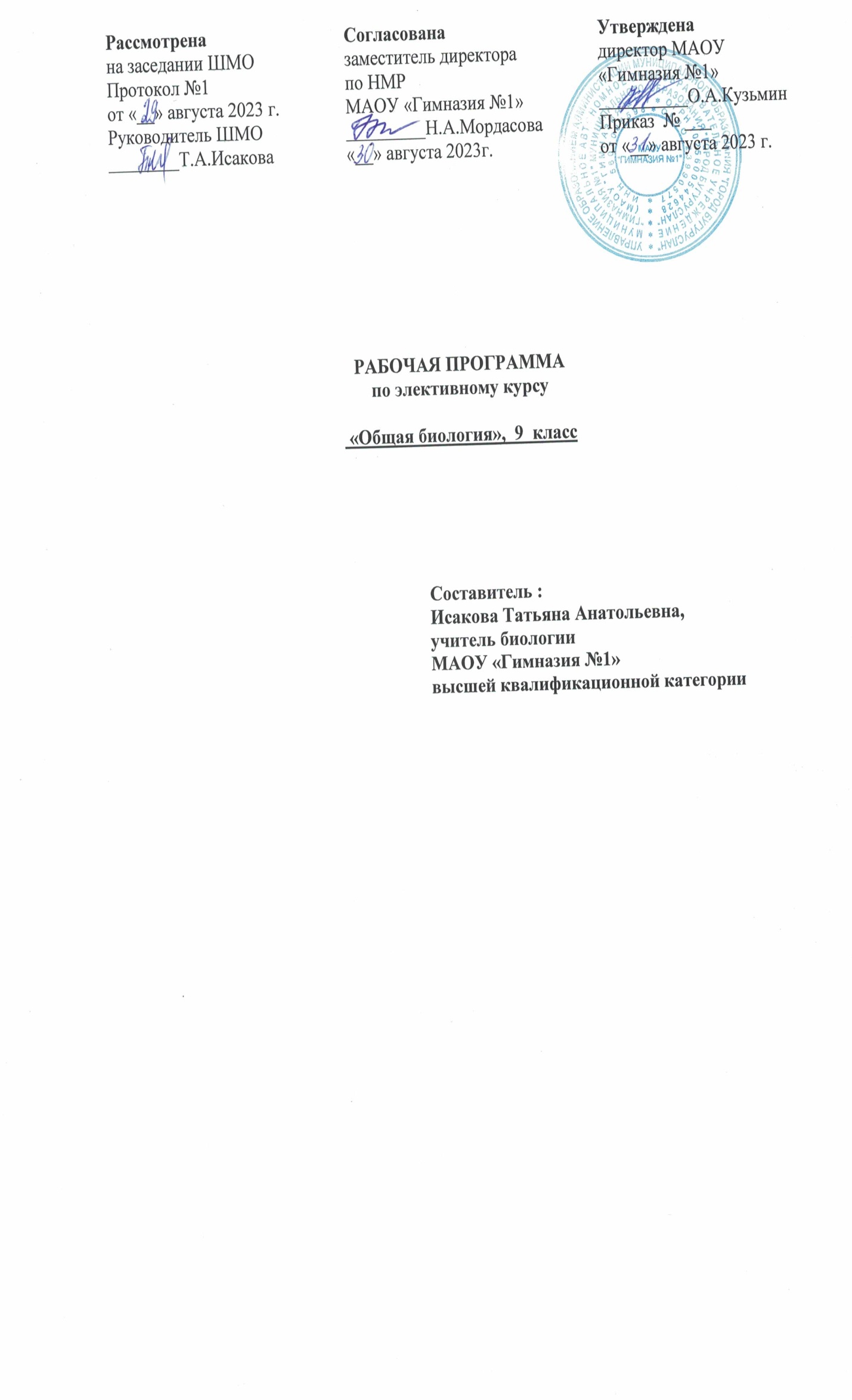 I. ПОЯСНИТЕЛЬНАЯ ЗАПИСКАРабочая программа элективного курса «Общая биология» для обучающихся 9-х классов составлена в соответствии с требованиями ФГОС ООО.-ФГОС основного общего образования (Приказ Минобрнауки России №1897от 17.12.2010  «Об утверждении федерального государственного образовательного стандарта основного общего образования» (ред. от 31.12.2015 №1577), -Основной образовательной программы основного общего образования МАОУ «Гимназия №1» (утверждена и введена в действие приказом №180 от 31.08.2023г.),-Рабочей программы воспитания.Предлагаемая программа расширяет базовый курс общей биологии за 9 класс и позволяет провести целенаправленную подготовку учащихся к ОГЭ по биологии, познакомить учеников с различными типами заданий, которые входят в диагностические и экзаменационные работы и способствует систематической работе учителя по формированию общеучебных умений и навыков.Среднее общее образование - завершающая ступень общего образования, призванная обеспечить функциональную грамотность и социальную адаптацию обучающихся. Эти функции определяют направленность целей на формирование социально мобильной личности, осознающей свои гражданские права и обязанности, ясно представляющей себе потенциальные возможности, ресурсы и способы реализации выбранного жизненного пути.
Элективные курсы будут максимально эффективными, если повышение уровня обучения будет достигаться не столько расширением теоретической части курса биологии, сколько углублениемего практической стороны за счет решения разнообразных задач.    Элективный предмет «Общая биология» рассчитан  на 34часа(1час в неделю).
Данная программа составлена с целью повышения уровня предметной и психологической подготовки учащихся к ОГЭ.Курс знакомит обучающихся с основами общей биологии, основными биологическими закономерностями и опирается на знания обучающихся, полученные на уроках биологии в предыдущие годы, углубляя, расширяя и систематизируя их. Цели и задачи курса: познакомить с основами общей биологии; систематизировать знания о мире живой природы;сформировать представление об общих биологических закономерностях;продолжить формирование представлений о методах научного познания природы, элементарных умений, связанных с выполнением учебного исследования; развивать устойчивый интерес к естественнонаучным знаниям; продолжить формирование основ экологических знаний, ценностного отношения к природе и человеку.Освоение учебного предмета «Биология» направлено на развитие у обучающихся ценностного отношения к объектам живой природы, создание условий для формирования интеллектуальных, гражданских, коммуникационных, информационных компетенций. Обучающиеся овладеют научными методами решения различных теоретических и практических задач, умениями формулировать гипотезы, конструировать, проводить эксперименты, оценивать и анализировать полученные результаты, сопоставлять их с объективными реалиями жизни.ΙΙ. ПЛАНИРУЕМЫЕ РЕЗУЛЬТАТЫВыпускник научится:выделять существенные признаки биологических объектов (вида, экосистемы, биосферы) и процессов, характерных для сообществ живых организмов;аргументировать, приводить доказательства необходимости защиты окружающей среды;аргументировать, приводить доказательства зависимости здоровья человека от состояния окружающей среды;осуществлять классификацию биологических объектов на основе определения их принадлежности к определенной систематической группе; раскрывать роль биологии в практической деятельности людей; роль биологических объектов в природе и жизни человека; значение биологического разнообразия для сохранения биосферы;объяснять общность происхождения и эволюции организмов на основе сопоставления особенностей их строения и функционирования;объяснять механизмы наследственности и изменчивости, возникновения приспособленности, процесс видообразования;различать по внешнему виду, схемам и описаниям реальные биологические объекты или их изображения, выявляя отличительные признаки биологических объектов;знать и соблюдать правила работы в кабинете биологии.Выпускник получит возможность научиться:понимать экологические проблемы, возникающие в условиях нерационального природопользования, и пути решения этих проблем;анализировать и оценивать целевые и смысловые установки в своих действиях и поступках по отношению к здоровью своему и окружающих, последствия влияния факторов риска на здоровье человека;находить информацию по вопросам общей биологии в научно-популярной литературе, специализированных биологических словарях, справочниках, Интернет ресурсах, анализировать и оценивать ее, переводить из одной формы в другую;ориентироваться в системе моральных норм и ценностей по отношению к объектам живой природы, собственному здоровью и здоровью других людей (признание высокой ценности жизни во всех ее проявлениях, экологическое сознание, эмоционально-ценностное отношение к объектам живой природы);создавать собственные письменные и устные сообщения о современных проблемах в области биологии и охраны окружающей среды на основе нескольких источников информации, сопровождать выступление презентацией, учитывая особенности аудитории сверстников;работать в группе сверстников при решении познавательных задач связанных с теоретическими и практическими проблемами в области молекулярной биологии, генетики, экологии, биотехнологии, медицины и охраны окружающей среды, планировать совместную деятельность, учитывать мнение окружающих и адекватно оценивать собственный вклад в деятельность группы. Освоение учебного предмета «Биология» направлено на развитие у обучающихся ценностного отношения к объектам живой природы, создание условий для формирования интеллектуальных, гражданских, коммуникационных, информационных компетенций. Обучающиеся овладеют научными методами решения различных теоретических и практических задач, умениями формулировать гипотезы, конструировать, проводить эксперименты, оценивать и анализировать полученные результаты, сопоставлять их с объективными реалиями жизни.Личностными результатами обучения являются: сформированность познавательных интересов на основе развития интеллектуальных и творческих способностей учащихся;готовность к осознанному выбору дальнейшей образовательной траектории естественно - научного направления;сформированность понимания ценности здорового и безопасного образа жизни;Метапредметными результатами обучения является сформированность:Регулятивных УУД:умение самостоятельно определять цели своего обучения, ставить и формулировать для себя новые задачи в учёбе и познавательной деятельности;умение самостоятельно планировать пути достижения целей, в том числе альтернативные, осознанно выбирать наиболее эффективные способы решения учебных и познавательных задач;умение соотносить свои действия с планируемыми результатами, осуществлять контроль своей деятельности в процессе достижения результата, определять способы действий в рамках предложенных условий и требований, корректировать свои действия в соответствии с изменяющейся ситуацией;владение основами самоконтроля, самооценки, принятия решений и осуществления осознанного выбора в учебной и познавательной деятельности;Познавательных УУД:выделять существенные признаки биологических объектов (вида, экосистемы, биосферы) и процессов, характерных для сообществ живых организмов;аргументировать, приводить доказательства необходимости защиты окружающей среды;аргументировать, приводить доказательства зависимости здоровья человека от состояния окружающей среды;осуществлять классификацию биологических объектов на основе определения их принадлежности к определенной систематической группе; раскрывать роль биологии в практической деятельности людей; роль биологических объектов в природе и жизни человека; значение биологического разнообразия для сохранения биосферы;объяснять общность происхождения и эволюции организмов на основе сопоставления особенностей их строения и функционирования;объяснять механизмы наследственности и изменчивости, возникновения приспособленности, процесс видообразования;различать по внешнему виду, схемам и описаниям реальные биологические объекты или их изображения, выявляя отличительные признаки биологических объектов;развитие основ смыслового чтения при решении практико-ориентированных заданий ОГЭ: умение ориентироваться в содержании текста, понимать целостный смысл текста, структурировать текст, устанавливать взаимосвязь описанных в тексте событий, явлений, процессов, резюмировать главную идею текста, критически оценивать содержание и форму текста.Коммуникативных УУД:умение организовывать учебное сотрудничество и совместную деятельность с учителем и сверстниками, работать индивидуально и в группе: находить общее решение и разрешать конфликты на основе согласования позиций и учёта интересов, формулировать, аргументировать и отстаивать своё мнение;умение осознанно использовать речевые средства в соответствии с задачейкоммуникации для выражения своих чувств, мыслей и потребностей для планирования и регуляции своей деятельности, владение устной и письменной речью, монологической контекстной речью.Предметные результаты обучения:В познавательной (интеллектуальной) сфере:узнавать основные структурные компоненты клеток, тканей в таблицах и микропрепаратах, устанавливать и объяснять взаимосвязь между особенностями строения клеток, тканей, органов, систем органов и их функциями;использовать методами биологической науки в изучении организма человека:наблюдение и описание биологических объектов и процессов, постановка биологических экспериментов и объяснение их результатов, проведение измерений и простых экспериментов.Требования к уровню подготовки выпускниковЗнать/понимать:-основные положения биологических теорий (клеточная; эволюционная теория Ч. Дарвина); учения В. И. Вернадского о биосфере; сущность законов Г. Менделя, закономерностей изменчивости;-строение биологических объектов: клетки; генов и хромосом; вида и экосистем (структура);-сущность биологических процессов: размножение, оплодотворение, действие искусственного и естественного отбора, формирование приспособленности, образование видов, круговорот веществ и превращения энергии в экосистемах и биосфере;-вклад выдающихся ученыхв развитие биологической науки;биологическую терминологию и символику,Уметь:объяснять: роль биологии в формировании научного мировоззрения; вклад биологических теорий в формирование современной естественнонаучной картины мира; единство живой и неживой природы, родство живых организмов; отрицательное влияние алкоголя, никотина, наркотических веществ на развитие зародыша человека; влияние мутагенов на организм человека, экологических факторов на организмы; взаимосвязи организмов и окружающей среды; причины эволюции, изменяемости видов, нарушений развития организмов, наследственных заболеваний, мутаций, устойчивости и смены экосистем; необходимость сохранения многообразия видов;решатьэлементарные биологические задачи; составлять элементарные схемы скрещивания и схемы переноса веществ и энергии в экосистемах (цепи питания);описыватьособей видов по морфологическому критерию; выявлятьприспособления организмов к среде обитания, источники мутагенов в окружающей среде (косвенно), антропогенные изменения в экосистемах своей местности;сравнивать: биологические объекты (тела живой и неживой природы по химическому составу, зародыши человека и других млекопитающих, природные экосистемы и агроэкосистемы своей местности), процессы (естественный и искусственный отбор, половое и бесполое размножение) и делать выводы на основе сравнения;анализировать и оценивать различные гипотезы сущности жизни, происхождения жизни и человека, глобальные экологические проблемы и пути их решения, последствия собственной деятельности в окружающей среде;изучатьизменения в экосистемах на биологических моделях; находить информацию о биологических объектах в различных источниках (учебных текстах, справочниках, научно-популярных изданиях, компьютерных базах данных, ресурсах интернета) и критически ее оценивать.ΙΙΙ. СОДЕРЖАНИЕ УЧЕБНОГО ПРЕДМЕТАТема 1. «Предмет, методы биологии» (1 час)
Введение. Задачи курса. Биологические науки. Уровни организации живой природы. Живые природные объекты как система. Классификация живых природных объектов.Тема 2. «Уровни организации живых систем»  (1 час)
Уровни организации живых систем.Тема 3. «Свойства биологических систем»  (1час)Организация биологических систем, процессы происходящие в них.Тема 4. «Клеточная теория. Клетка как биологическая система» (3 часа)
История открытия клетки. Клеточная теория. Химическая организация клетки.
Строение и функции органоидов клетки. Особенности химического состава  организмов: неорганические вещества, их роль в организме.Особенности химического состава  организмов: органические вещества, их роль в организме. Практическая работа №1 «Наблюдение явления денатурации белка»Тема 5. «Вирусы - неклеточные формы жизни. Прокариоты - бактерии»  (1 час)
Неклеточные формы жизни- вирусы и фаги. Прокариоты - бактерииТема 6. «Организм как биологическая система»  (3 часа)Многообразие клеток. Прокариотическая клетка. Многообразие клеток. Эукариотическая клетка. Строение клетки: клеточная оболочка, плазматическая мембрана, цитоплазма, ядро,органоиды.Тема 7. «Размножение и индивидуальное развитие организмов» (3 часа)
Типы деления клеток. Митоз.Мейоз Типы размножения организмов. Оплодотворение и гаметогенез. Онтогенез. Тема 8.«Закономерности наследования и изменчивости» (6 часов)
Основные понятия генетики.  Моногибридное скрещивание. Законы Г.Менделя. Дигибридное и полигибридное скрещивание. Третий закон Г.Менделя. Сцепленное наследование. Генетика пола. Взаимодействие генов. Наследственная изменчивостьПрактическая работа №2 «Решение генетических задач»Тема 9. «Селекция»  (1час)Селекции растений, животных и микроорганизмов.Тема 10. «Основные систематические категории»  (1час)Вид, признаки вида. Вид как основная систематическая категория живого. Практическая работа №3 «Изучение морфологического критерия вида»Тема 11. «Эволюция органического мира»  ( 8 часов)Развитие эволюционных представлении. Возникновение и развитие дарвинизма. Основные
положения теории Ч. Дарвина. Доказательства эволюции. Естественный отбор. Дрейф генов,
популяционные волны, изоляция. Приспособленность. Видообразование. Доказательства эволюции органического мира.Развитие представлений о возникновении жизни. Основные этапы
развития жизни.Тема 12. «Селекция» (1 час)Наука Селекция. Применение знаний о наследственности, изменчивости и искусственном отборе при выведении новых пород животных, сортов растений и штаммов микроорганизмов.Тема 13. «Антропогенез»  (2часа)Доказательства происхождения человека от животных. Положение человека в системе животного мира. Этапы происхождения. Расы.Тема 14. «Основы экологии»  (1час)Экология, экологические факторы, их влияние на организмы.Основные формы организации учебных занятийОсновные формы учебных занятий элективного курса:уроки – лекции.КАЛЕНДАРНО- ТЕМАТИЧЕСКОЕ ПЛАНИРОВАНИЕ ПО ЭЛЕКТИВНОМУ   КУРСУ «ОБЩАЯ БИОЛОГИЯ» 9 КЛАССКоличество часов в год- 34Количествочасов в неделю – 1№Наименование разделов (тем)Кол-во часовДата проведенияДата проведения№Наименование разделов (тем)Кол-во часов9А9БТема №1 «Предмет, методы биологии» -1чТема №1 «Предмет, методы биологии» -1чТема №1 «Предмет, методы биологии» -1чТема №1 «Предмет, методы биологии» -1чТема №1 «Предмет, методы биологии» -1ч1Введение. Задачи курса. Биологические науки. Уровни организации живой природы. Живые природные объекты как система. Классификация живых природных объектов1Тема №2 «Уровни организации живых систем» - 1 часТема №2 «Уровни организации живых систем» - 1 часТема №2 «Уровни организации живых систем» - 1 часТема №2 «Уровни организации живых систем» - 1 часТема №2 «Уровни организации живых систем» - 1 час2Уровни организации живых систем1Тема №3 «Свойства биологических систем» - 1часТема №3 «Свойства биологических систем» - 1часТема №3 «Свойства биологических систем» - 1часТема №3 «Свойства биологических систем» - 1часТема №3 «Свойства биологических систем» - 1час3Организация биологических систем, процессы происходящие в них1Тема №4 «Клеточная теория. Клетка как биологическая система» - 3 часаТема №4 «Клеточная теория. Клетка как биологическая система» - 3 часаТема №4 «Клеточная теория. Клетка как биологическая система» - 3 часаТема №4 «Клеточная теория. Клетка как биологическая система» - 3 часаТема №4 «Клеточная теория. Клетка как биологическая система» - 3 часа4История открытия клетки. Клеточная теория.Химическая организация клетки. Строение и функции органоидов клетки15Особенности химического состава  организмов: неорганические вещества, их роль в организме16Особенности химического состава организмов: органические вещества, их роль в организме. Практическая работа №1 «Наблюдение явления денатурации белка»1Тема №5 «Вирусы - неклеточные формы жизни.Прокариоты - бактерии» - 1часТема №5 «Вирусы - неклеточные формы жизни.Прокариоты - бактерии» - 1часТема №5 «Вирусы - неклеточные формы жизни.Прокариоты - бактерии» - 1часТема №5 «Вирусы - неклеточные формы жизни.Прокариоты - бактерии» - 1часТема №5 «Вирусы - неклеточные формы жизни.Прокариоты - бактерии» - 1час7Неклеточные формы жизни- вирусы и фаги. Прокариоты- бактерии1Тема №6«Организм как биологическая система.» - З часа.Тема №6«Организм как биологическая система.» - З часа.Тема №6«Организм как биологическая система.» - З часа.Тема №6«Организм как биологическая система.» - З часа.Тема №6«Организм как биологическая система.» - З часа.8Многообразие клеток. Прокариотическая клетка19Многообразие клеток. Эукариотическая клетка110Строение клетки: клеточная оболочка, плазматическая мембрана, цитоплазма, ядро, органоиды1Тема №7«Размножение и индивидуальное развитие организмов» - 3 часаТема №7«Размножение и индивидуальное развитие организмов» - 3 часаТема №7«Размножение и индивидуальное развитие организмов» - 3 часаТема №7«Размножение и индивидуальное развитие организмов» - 3 часаТема №7«Размножение и индивидуальное развитие организмов» - 3 часа11Типы деления клеток. Митоз112Мейоз113Типы размножения организмов.Оплодотворение и гаметогенез. Онтогенез1Тема № 8 «Закономерности наследования и изменчивости» - 6 часовТема № 8 «Закономерности наследования и изменчивости» - 6 часовТема № 8 «Закономерности наследования и изменчивости» - 6 часовТема № 8 «Закономерности наследования и изменчивости» - 6 часовТема № 8 «Закономерности наследования и изменчивости» - 6 часов14Основные понятия генетики115Моногибридное скрещивание. Законы Г.Менделя116Дигибридное и полигибридное скрещивание. Третий закон Г.Менделя.Практическая работа №2 «Решение генетических задач»117Сцепленное наследование. Генетика пола118Взаимодействие генов.119Наследственная изменчивость1Тема №9  «Селекция» -1 часТема №9  «Селекция» -1 часТема №9  «Селекция» -1 часТема №9  «Селекция» -1 часТема №9  «Селекция» -1 час20Селекции растений, животных и микроорганизмов1Тема №10 «Основные систематические категории» 1 часТема №10 «Основные систематические категории» 1 часТема №10 «Основные систематические категории» 1 часТема №10 «Основные систематические категории» 1 часТема №10 «Основные систематические категории» 1 час21Вид, признаки вида. Вид как основная систематическая категория живого. Практическая работа №3«Изучение морфологического критерия вида»1Тема № 11 «Эволюция органического мира» - 8 часовТема № 11 «Эволюция органического мира» - 8 часовТема № 11 «Эволюция органического мира» - 8 часовТема № 11 «Эволюция органического мира» - 8 часовТема № 11 «Эволюция органического мира» - 8 часов22Развитие эволюционных представлений123Возникновение и развитие дарвинизма124Основные положения теории Ч. Дарвина125Доказательства эволюции. Естественный отбор126Дрейф генов, популяционные волны, изоляция127Приспособленность128Видообразование129Доказательства эволюции органического мира1Тема 11. «Селекция» (1 час)Тема 11. «Селекция» (1 час)Тема 11. «Селекция» (1 час)Тема 11. «Селекция» (1 час)Тема 11. «Селекция» (1 час)30Наука Селекция. Применение знаний о наследственности, изменчивости и искусственном отборе при выведении новых пород животных, сортов растений и штаммов микроорганизмов.1Тема№ 13 «Антропогенез» - 2часаТема№ 13 «Антропогенез» - 2часаТема№ 13 «Антропогенез» - 2часаТема№ 13 «Антропогенез» - 2часаТема№ 13 «Антропогенез» - 2часа31Доказательства происхождения человека от животных. Положение человека в системе животного мира132Этапы происхождения. Расы.133Итоговая контрольная работа (промежуточная аттестация) по теме «Организм как биологическая система»1Тема № 14 «Основы экологии - 1часТема № 14 «Основы экологии - 1часТема № 14 «Основы экологии - 1часТема № 14 «Основы экологии - 1часТема № 14 «Основы экологии - 1час34Экология, экологические факторы, их влияние на организмы.1